Coronavirus / Covid19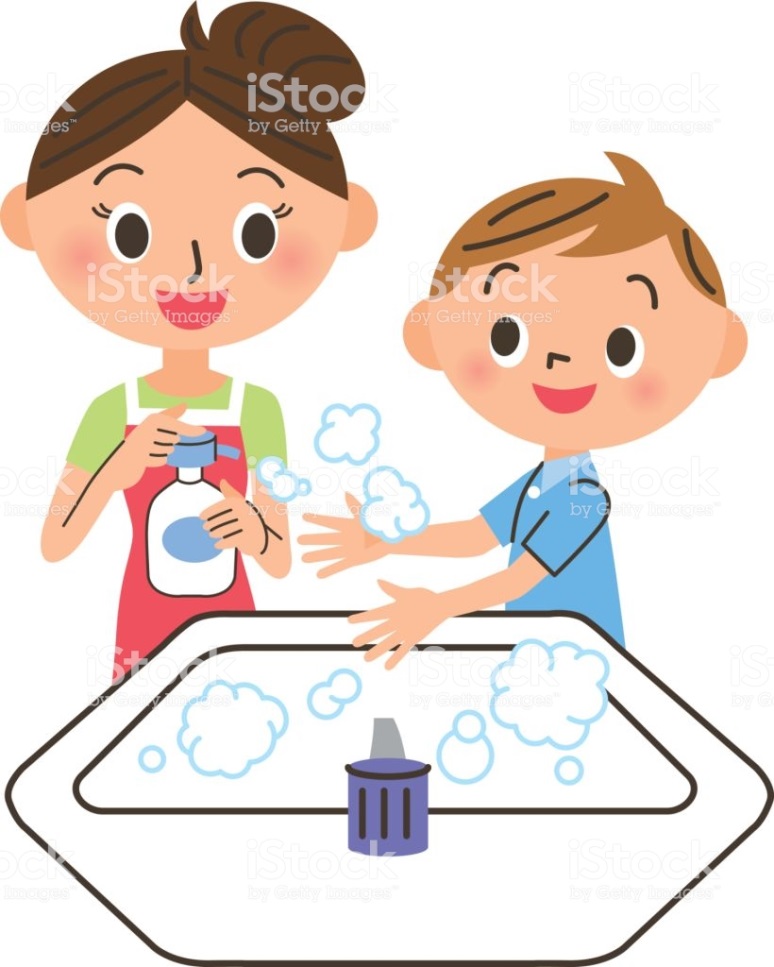 Please keep everyone safe:  help your child to wash their hands when you drop them off at nursery and when you collect them(Nursery staff will support children to wash their hands throughout the day)